  บันทึกข้อความ ส่วนราชการ 	โรงเรียนจักรคำคณาทร   จังหวัดลำพูนที่ ....................................................................	        วันที่..............................................................เรื่อง  ขออนุญาตใช้รถยนต์ส่วนตัวเดินทางไปราชการ เรียน  	ผู้อำนวยการโรงเรียนจักรคำคณาทร จังหวัดลำพูน	ด้วยข้าพเจ้า................................................................................ตำแหน่ง...............................................ได้รับคำสั่ง/บันทึกที่...................... ลงวันที่...............................................ให้ข้าพเจ้าเดินทางไปราชการ................................................................................................ ณ......................................................................... ระหว่างวันที่ .............................................................ในการเดินทางไปราชการในครั้งนี้ เพื่อให้เกิดความคล่องตัวสะดวกรวดเร็ว ทันต่อกำหนดเวลา ข้าพเจ้ามีความจำเป็นต้องใช้รถยนต์ส่วนตัว ยี่ห้อ............................หมายเลขทะเบียน ........................... ใช้เป็นพาหนะ ในการเดินทาง ระยะทางจาก.............................................. ...................................ถึง........................................................... ระยะทางประมาณ..............................กิโลเมตร รวมระยะทางไป - กลับประมาณ....................กิโลเมตร ข้าพเจ้าขอใช้สิทธิ์ในการขอเบิกเงินค่าชดเชยน้ำมันเชื้อเพลิงตามระเบียบ ฯ กิโลเมตรละ 4 บาท รวมเป็นเงินจำนวน.......................................................บาท (………………………………………………………………………………) โดยข้าพเจ้าจะส่งหลักฐานขอเบิกเมื่อกลับจาก                   ไปราชการกลับมาแล้ว ทั้งนี้ถ้าหากเกิดอุบัติเหตุจากการที่นำรถยนต์ส่วนตัวไปราชการครั้งนี้ ทางราชการ              ไม่ต้องรับผิดชอบใด ๆ ทั้งสิ้น     .. จึงเรียนมาเพื่อโปรดพิจารณาอนุญาตอนุมัติให้ใช้รถยนต์ส่วนตัวเดินทางไปราชการและอนุมัติให้เดินทางไปราชการครั้งนี้อนุมัติให้ใช้สิทธิเบิกค่าชดเชยน้ำมันเชื้อเพลิงได้ตามระเบียบ ฯ                                                                                                                        (ลงชื่อ)…………………………………………………….ผู้ขออนุญาต                  (…………………………………..……………….)          ตำแหน่ง...................................................................เรียน ผู้อำนวยการโรงเรียนจักรคำคณาทร จังหวัดลำพูน       ................................................................................	      ……………………………………………………………       ................................................................................	      ……………………………………………………………       ................................................................................	      ……………………………………………………………              ………………………………………………………	                ………………………………………………                       (นายศรีวัย   โญกาศ)				   (นายมานัส   นพคุณ)          รองผู้อำนวยการกลุ่มงานบริหารงบประมาณ        ผู้อำนวยการโรงเรียนจักรคำคณาทร จังหวัดลำพูน                  ............./............./................			         ............./............./................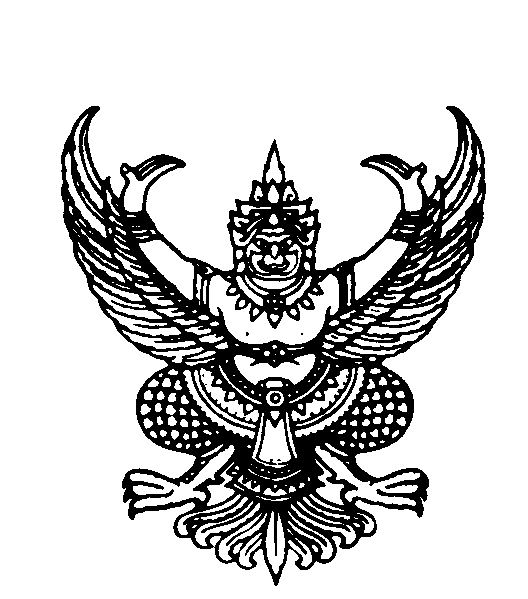 